Gegužės 31 dienos pamokaSchool dress code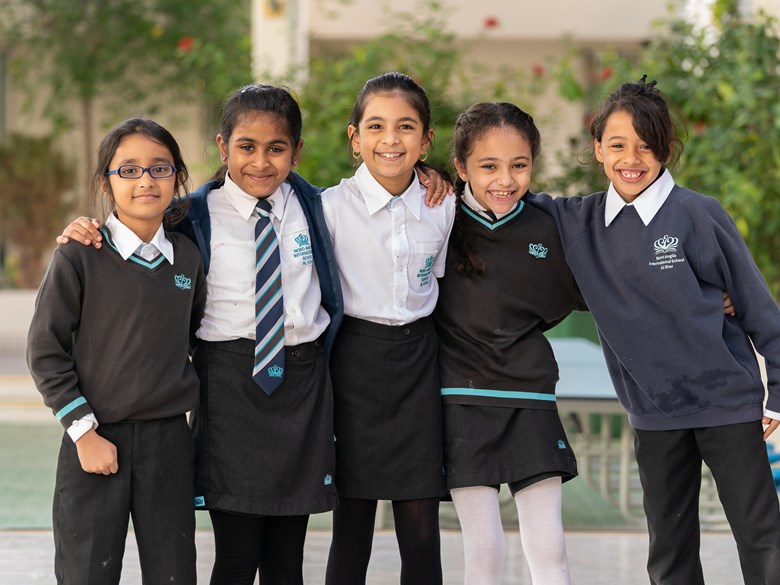 https://www.youtube.com/watch?v=8JF1LnYmN4ELet‘s discuss the pros and cons of school uniformsSynonyms for ProsThe following words and phrases are often used when discussing the pros of an issue.One/A BenefitOne/An UpsideOne/An AdvantageOne/A PositiveOne/A Good side One/a PlusOne point in favor of/in support ofAn argument in favor ofTo be in favor ofOne reason to be in favor of/in support of (note difference between this and the next)One reason I’m in favor of/ in support ofSynonyms for ConsThe following words and phrases are often used when discussing the cons of an issue.One/A DrawbackOne/A DownsideOne/A DisadvantageOne/A NegativeOne/A Bad sideOne/ A MinusOne criticism I have is…An argument against this is…To be against One reason to not be in favor of/in support of (note difference between this and the next)One reason I’m not in favor